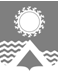      АДМИНИСТРАЦИЯ  СВЕТЛОГОРСКОГО СЕЛЬСОВЕТА      ТУРУХАНСКОГО РАЙОНА КРАСНОЯРСКОГО КРАЯП О С Т А Н О В Л Е Н И Е     п. Светлогорск20.03.2018                                                                                                                                           № 17-ПВ  соответствии с пунктом 8 статьи 14 Федерального закона от 06.10.2003 №131-ФЗ«Об общих принципах организации местного самоуправления в Российской Федерации», Федеральным законом  от 21.12.1994 №68-ФЗ «О защите населения и территорий от чрезвычайных ситуаций природного и техногенного характера»,пп. «е» п. 1 ст. 1 Закона Красноярского края от 15 октября 2015 №9-3724 «О закреплении вопросов местного значения за сельскими поселениями Красноярского края», Постановлением Государственного комитета по строительству и жилищно-коммунальному комплексу от 27.09.2003 №170 «Об утверждении  Правил и норм технической эксплуатации жилищного фонда», руководствуясь статьями 19, 22 Устава Светлогорского сельсовета Туруханского района Красноярского края, в целях недопущения возможного обрушения несущих конструкций крыш жилищного фонда, учреждений и организаций, независимо от форм собственности, находящихся на территории муниципального образования Светлогорский сельсовет, предупреждения травматизма и гибели людей от возможного падения снежных навесов, наледи, сосулек со всех видов кровель, ПОСТАНОВЛЯЮ:1. Управляющей компании ООО «Типтур» (Кодоркин А.А.) обследовать чердачные помещения жилищного фонда муниципального образования Светлогорский сельсовет для выявления неисправного состояния конструкций чердачных помещений, кровли. По итогам обследования составить акт и подготовить план мероприятий по устранению недостатков. Срок исполнения - 10.04.2018 г.2. Председателю Совета дома № 21а по улице Энергетиков (Михайлова Т.В.) организовать работу по своевременной очистке кровли, козырька подъезда дома от снега и обеспечить соблюдение требований техники безопасности при производстве работ в срок до 10.04.2018 г.3. Руководителям  организаций и учреждений поселка, независимо от их организационно-правовой формы:- определить своими распоряжениями (приказами) лиц, ответственных за проведение осмотра кровель зданий, сооружений для выявления снежных навесов и наледей;- организовать работу по своевременной очистке кровель, козырьков от снега на подведомственных объектах в срок до 10.04.2018 г.- обеспечить соблюдение требований техники безопасности при производстве работ по очистке кровель;- регулярно очищать накопление снега слоем более 30 см., а при оттепелях при меньшей толщине. Удаление наледей и сосулек – по мере необходимости.4. Настоящее постановление вступает в силу со дня подписания и подлежит официальному опубликованию в газете «Светлогорский вестник».5. Контроль за выполнением настоящего постановления оставляю за собой.Глава Светлогорского сельсовета						                       А.К. КришталюкО мерах по предотвращению чрезвычайных ситуаций и недопущению случаев травматизма населения на территории муниципального образования Светлогорский сельсовет